Publicado en Barcelona el 11/07/2019 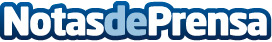 El mercado laboral español obligado a reinventarse ante la llegada de la robotizaciónEspaña es el séptimo país de la Unión Europea más susceptible a tener que afrontar una verdadera transformación. Más del 20% de los empleos en España desaparecerán con la llegada de los robots. Expertos y directivos de los recursos humanos de todo el mundo se dan cita en la 6TH INTERNATIONAL HR CONFERENCE en Barcelona para analizar el futuro y tendencias del sectorDatos de contacto:Natalia622 58 17 48Nota de prensa publicada en: https://www.notasdeprensa.es/el-mercado-laboral-espanol-obligado-a Categorias: Nacional Inteligencia Artificial y Robótica Recursos humanos http://www.notasdeprensa.es